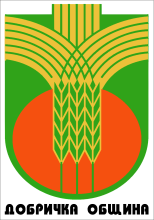         ДОБРИЧКИ ОБЩИНСКИ СЪВЕТ, ГРАД ДОБРИЧУл.”Независимост” № 20, централа: 058/600 889; тел.: 058/603 119         факс: 058/603124  mail: obshtinskisavet@dobrichka.bg                              ДОДОБРИЧКИ ОБЩИНСКИ СЪВЕТГРАД ДОБРИЧ                                             ПРЕДЛОЖЕНИЕОт Георги Коев – Председател на Добрички общински съвет,                                                   град ДобричОтносно: Заплащане на годишен членски внос за 2024 г. на Националната асоциация на председателите на Общинските съвети (НАПОС) в Република БългарияУВАЖАЕМИ ГОСПОЖИ И ГОСПОДА ОБЩИНСКИ СЪВЕТНИЦИ,Съгласно чл.11, ал.1, т.2 от Устава на Националната асоциация на председателите на Общинските съвети в Република България, всеки член от сдружението е длъжен да заплаща редовно годишен членски внос в размер, пропорционален на броя на общинските съветници към съответната община, умножен по 30 лева.Дължимия членски внос е за сметка на бюджета на Общината в частта „Общински разходи за Общинския съвет и параграфа за разходи за членски внос и участие в нетърговски организации“.В тази връзка, предлага Добрички общински съвет, да приеме следнияПРОЕКТ!Р Е Ш Е Н И Е:На основание чл.21, ал.1, т.6 от Закона за местното самоуправление и местната администрация, във връзка с чл.11, ал.1, т.2 от Устава на Националната асоциация на председателите на Общинските съвети в Република България, Добрички общински съвет дава съгласието си да бъде изплатен годишен членски внос за 2024г. на НАПОС в размер на 630 лв.Внася,ГЕОРГИ КОЕВПредседател на Добрички Общински съвет